ПЛАНучебно-воспитательных,внеурочныхисоциокультурныхмероприятийвЦентре образования цифрового и гуманитарногопрофилей«Точкароста»МБОУ Лежневская СШ №10на2021/2022учебныйгод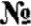 НаименованиемероприятияНаименованиемероприятияНаименованиемероприятияНаименованиемероприятияНаименованиемероприятияКраткоесодержаниемероприятияКатегорияучастниковмероприятияКатегорияучастниковмероприятияСрокипроведениямероприятияСрокипроведениямероприятияОтветственныезареализациюмероприятияМетодическоесопровождениеМетодическоесопровождениеМетодическоесопровождениеМетодическоесопровождениеМетодическоесопровождениеМетодическоесопровождениеМетодическоесопровождениеМетодическоесопровождениеМетодическоесопровождениеМетодическоесопровождениеМетодическоесопровождениеМетодическоесопровождениеМетодическоесопровождение1.1.Планированиеработына2021-2022учебныйгодПланированиеработына2021-2022учебныйгодПланированиеработына2021-2022учебныйгодПланированиеработына2021-2022учебныйгодПланированиеработына2021-2022учебныйгодСоставлениеиутверждение планана2021—2022учебныйгодПедагогиПедагогимай2021г.май2021г.Педагоги центра2.2.МетодическоеМетодическоеМетодическоеМетодическоеМетодическоеОзнакомление сПедагогиПедагогиавгуст2021г.август2021г.Щербакова И. В. совещаниесовещаниесовещаниесовещаниесовещаниепланом,«Планирование,«Планирование,«Планирование,«Планирование,«Планирование,утверждениеутверждениерабочихпрограмм и расписания»утверждениерабочихпрограмм и расписания»утверждениерабочихпрограмм и расписания»утверждениерабочихпрограмм и расписания»утверждениерабочихпрограмм и расписания»рабочихпрограмм и расписания3.3.Реализациякурсоввнеурочнойдеятельности «3Dмоделирование»Реализациякурсоввнеурочнойдеятельности «3Dмоделирование»Реализациякурсоввнеурочнойдеятельности «3Dмоделирование»Реализациякурсоввнеурочнойдеятельности «3Dмоделирование»Реализациякурсоввнеурочнойдеятельности «3Dмоделирование»КурсывнеурочнойдеятельностиПедагоги Центра,педагоги -предметникиПедагоги Центра,педагоги -предметникив течениегодав течениегодаПедагоги центра 4.4.ПроектнаядеятельностьПроектнаядеятельностьПроектнаядеятельностьПроектнаядеятельностьПроектнаядеятельностьРазработка	иреализацияПедагоги-предметникиПедагоги-предметникив течениегодав течениегодаПедагоги центраИндивидуальных и групповых проектов,участиевнаучно-практическихконференциях5.5.Участиевконкурсах, конференциях, семинарах различного уровняУчастиевконкурсах, конференциях, семинарах различного уровняУчастиевконкурсах, конференциях, семинарах различного уровняУчастиевконкурсах, конференциях, семинарах различного уровняУчастиевконкурсах, конференциях, семинарах различного уровняОрганизация сотрудничества совместной, проектной и исследовательской деятельности обучающихсяПедагоги- предметникиПедагоги- предметникив течение годав течение годаПедагоги центра6.6.Круглыйстол«Анализработыза2021-2022Круглыйстол«Анализработыза2021-2022Круглыйстол«Анализработыза2021-2022Круглыйстол«Анализработыза2021-2022Круглыйстол«Анализработыза2021-2022Подведениеитоговработызагод.Составлениеиутверждениеплананановыйучебный годПедагогиПедагогиMайMайСотрудники центраучебныйгод.Планированиеработына2022-2023учебный годучебныйгод.Планированиеработына2022-2023учебный годучебныйгод.Планированиеработына2022-2023учебный годучебныйгод.Планированиеработына2022-2023учебный годПодведениеитоговработызагод.Составлениеиутверждениеплананановыйучебный годПедагогиПедагогиMайMай7.7.7.Отчет-презентацияоработеЦентраОтчет-презентацияоработеЦентраОтчет-презентацияоработеЦентраОтчет-презентацияоработеЦентраПодведениеитоговработы центразагодРуководитель,сотрудникиЦентраРуководитель,сотрудникиЦентраиюньиюньСотрудники центраСотрудники центраСотрудники центраВнеурочные мероприятияВнеурочные мероприятияВнеурочные мероприятияВнеурочные мероприятияВнеурочные мероприятияВнеурочные мероприятияВнеурочные мероприятияВнеурочные мероприятияВнеурочные мероприятияВнеурочные мероприятияВнеурочные мероприятияВнеурочные мероприятияВнеурочные мероприятияВнеурочные мероприятияВнеурочные мероприятия1.Экскурсии	вцентр «Точкароста»Экскурсии	вцентр «Точкароста»Экскурсии	вцентр «Точкароста»Экскурсии	вцентр «Точкароста»Экскурсии	вцентр «Точкароста»ЗнакомствосЦентром«Точкароста»1 - 11классысентябрь2021г.сентябрь2021г.сентябрь2021г.Сотрудники центраСотрудники центраСотрудники центра2.PR идейPR идейPR идейPR идейPR идейPR идейПраздникталантов8, 10 классыоктябрь2021октябрь2021октябрь2021Писарева Е. М., Щербакова И. В. Писарева Е. М., Щербакова И. В. Писарева Е. М., Щербакова И. В. 4.Круглыйстол«Формулаycпexa»Круглыйстол«Формулаycпexa»Круглыйстол«Формулаycпexa»Круглыйстол«Формулаycпexa»Круглыйстол«Формулаycпexa»Круглыйстол«Формулаycпexa»Обменопытомобъединений«Точкироста»7-9классыянварь2022r.январь2022r.январь2022r.Педагоги центраПедагоги центраПедагоги центра5.Всероссийскаяакция«Ночьнауки»Всероссийскаяакция«Ночьнауки»Всероссийскаяакция«Ночьнауки»Всероссийскаяакция«Ночьнауки»Всероссийскаяакция«Ночьнауки»Всероссийскаяакция«Ночьнауки»Профориентационныйчелендж5—11классыфевраль2022февраль2022февраль2022Педагоги центраПедагоги центраПедагоги центра6.ДеньнаукивТочкеростаДеньнаукивТочкеростаДеньнаукивТочкеростаДеньнаукивТочкеростаДеньнаукивТочкеростаДеньнаукивТочкеростаДемонстрацияобучающимсянавыковработыссовременномоборудованием5-9классымарт2022г.март2022г.март2022г.Педагоги центра Щербакова И. В. Педагоги центра Щербакова И. В. Педагоги центра Щербакова И. В. 7.Всероссийскийконкурс«Большаяперемена»Всероссийскийконкурс«Большаяперемена»Всероссийскийконкурс«Большаяперемена»Всероссийскийконкурс«Большаяперемена»Всероссийскийконкурс«Большаяперемена»Всероссийскийконкурс«Большаяперемена»Представлениеконкурсныхработ5 —11классымарт2022r.март2022r.март2022r.Классные руководителиКлассные руководителиКлассные руководители8.ФорумюныхученыхФорумюныхученыхФорумюныхученыхФорумюныхученыхФорумюныхученыхФорумюныхученыхФестивальпроектов7 —11классыапрель2022r.апрель2022r.апрель2022r.Педагоги центраПедагоги центраПедагоги центра9.Проектная деятельность  Проектная деятельность  Проектная деятельность  Проектная деятельность  Медиапроекты «Снимаем сказки, фильмы»5—11классыФевраль - апрель2022г.Февраль - апрель2022г.Февраль - апрель2022г.Рыбакова Ю. И. Рыбакова Ю. И. Рыбакова Ю. И. 10ВсероссийскийУрок ПобедыВсероссийскийУрок ПобедыВсероссийскийУрок ПобедыВсероссийскийУрок ПобедыВсероссийскийУрок ПобедыВсероссийскийУрок ПобедыЕдиныйВсероссийскийурок7 —11классымай2022г.май2022г.май2022г.Купченков А. М., Косоурова Н. В. Купченков А. М., Косоурова Н. В. Купченков А. М., Косоурова Н. В. 11.ПрофориентацияПрофориентацияПрофориентацияПрофориентацияПрофориентацияПрофориентацияПрофориентационные встречи, тестирования5 – 11 классыПо графикуПо графикуПо графикуКлассные руководители, Щербакова И. В. Классные руководители, Щербакова И. В. Классные руководители, Щербакова И. В. пУчебно-воспитательныемероприятияпУчебно-воспитательныемероприятияпУчебно-воспитательныемероприятияпУчебно-воспитательныемероприятияпУчебно-воспитательныемероприятияпУчебно-воспитательныемероприятияпУчебно-воспитательныемероприятияпУчебно-воспитательныемероприятияпУчебно-воспитательныемероприятияпУчебно-воспитательныемероприятияпУчебно-воспитательныемероприятияпУчебно-воспитательныемероприятияпУчебно-воспитательныемероприятияпУчебно-воспитательныемероприятияпУчебно-воспитательныемероприятия1.1.1.Неделя технологииНеделя технологииНеделя технологииНеделя технологииПроведениемероприятийврамкахнеделипедагогиянварь2022г.январь2022г.Барусов А. А.Шляпникова М. В.Барусов А. А.Шляпникова М. В.Барусов А. А.Шляпникова М. В.Барусов А. А.Шляпникова М. В.2.2.2.Семинар -практикум«Робототехника»Семинар -практикум«Робототехника»Семинар -практикум«Робототехника»Семинар -практикум«Робототехника»ПрименениеРобототехнических конструкторов в учебном процессепедагогифевраль2022r.февраль2022r.Афанасьев А. А. Афанасьев А. А. Афанасьев А. А. Афанасьев А. А. 3.3.3.Семинар-практикум«Использованиеоборудования на уроках ОБЖ, при подготовке команды к соревнованиям Школа безопасности, «Безопасное колесо»Семинар-практикум«Использованиеоборудования на уроках ОБЖ, при подготовке команды к соревнованиям Школа безопасности, «Безопасное колесо»Семинар-практикум«Использованиеоборудования на уроках ОБЖ, при подготовке команды к соревнованиям Школа безопасности, «Безопасное колесо»Семинар-практикум«Использованиеоборудования на уроках ОБЖ, при подготовке команды к соревнованиям Школа безопасности, «Безопасное колесо»Применение оборудования педагогимарт2022г.март2022г.Барусов А. А. Барусов А. А. Барусов А. А. 4.4.4.Мастер—класс«Организацияпроектнойи исследовательскойдеятельностиучащихсяс использованиемсовременного медиа оборудования»Мастер—класс«Организацияпроектнойи исследовательскойдеятельностиучащихсяс использованиемсовременного медиа оборудования»Мастер—класс«Организацияпроектнойи исследовательскойдеятельностиучащихсяс использованиемсовременного медиа оборудования»Мастер—класс«Организацияпроектнойи исследовательскойдеятельностиучащихсяс использованиемсовременного медиа оборудования»Применение медиа оборудования7—11классыапрель2022r.апрель2022r.Рыбакова Ю. И. Рыбакова Ю. И. Рыбакова Ю. И. 5.5.5.Неделяинформатики и технологииНеделяинформатики и технологииНеделяинформатики и технологииНеделяинформатики и технологииПроведениемероприятийврамкахнедели7—11классыноябрь2021ноябрь2021Калякина Н. В.Калякина Н. В.Калякина Н. В.6.6.6.НеделяОБЖНеделяОБЖНеделяОБЖНеделяОБЖПроведениемероприятийврамкахнедели7—11классыоктябрь2021октябрь2021Барусов А. А.  Барусов А. А.  Барусов А. А.  СоциокультурныемероприятияСоциокультурныемероприятияСоциокультурныемероприятияСоциокультурныемероприятияСоциокультурныемероприятияСоциокультурныемероприятияСоциокультурныемероприятияСоциокультурныемероприятияСоциокультурныемероприятияСоциокультурныемероприятияСоциокультурныемероприятияСоциокультурныемероприятияСоциокультурныемероприятияСоциокультурныемероприятия1.1.1.1.РодительскиесобранияРодительскиесобранияРодительскиесобранияЗнакомствосЦентром«Точкароста»родителисентябрьсентябрьЩербакова И. В.Управляющий СоветЩербакова И. В.Управляющий СоветЩербакова И. В.Управляющий Совет2.2.2.2.ПрезентацияЦентрадляобразовательныхорганизацийПрезентацияЦентрадляобразовательныхорганизацийПрезентацияЦентрадляобразовательныхорганизацийЗнакомствосЦентром«Точкароста»Педагоги школыоктябрьоктябрьЩербакова И. В.Щербакова И. В.Щербакова И. В.3.3.3.3.Участиевсистемеоткрытыхонлайн-уроков«Проектория»Участиевсистемеоткрытыхонлайн-уроков«Проектория»Участиевсистемеоткрытыхонлайн-уроков«Проектория»Профессиональноесамоопределениевыпускников9-11 классывтечениегодавтечениегодаЩербакова И. В. классные руководителиЩербакова И. В. классные руководителиЩербакова И. В. классные руководители4.4.4.4.Площадка«Мирвозможностей»(набазеЦентра«Точкароста»)Площадка«Мирвозможностей»(набазеЦентра«Точкароста»)Площадка«Мирвозможностей»(набазеЦентра«Точкароста»)Вовлечениеучащихся всовместныепроекты1-11 классыосенние,зимние,весенние каникулыосенние,зимние,весенние каникулыПедагогиЦентраПедагогиЦентраПедагогиЦентра